Actions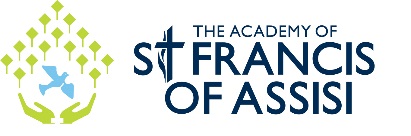 TimescaleStaffAction detailsResources neededSuccess criteria(data based)Review T3Interventions in place for Yr7 identified students with reading ages below their chronological age.QLA of assessments and relevant intervention offeredOngoing SRIdentified students to receive intervention through Reading Wise.Targeted students to receive one to one and small group interventions from newly-appointed librarian.LSAs allocated to specific classes to support targeted students.Salford Reading TestTime to analyse data and offer intervention.100% of students to make more than real time progress by next assessment point.Continue promoting reading via Renaissance Accelerated ReadingOngoingFH/ EM/LRAll students in Year 7 will read in registration twice per week in form (supported by LSAs) Licence for AR, LSA’s time.100% of students to make progress by next assessment point.Develop and embed culture of readingTerms 2 and 3JW Library stock continually replenished to ensure books are engaging, relevant and appropriate to reading agesLibrarian’s salary, funding for books.More students accessing the library than in previous term.Student voice shows that students are reading for pleasure more.After-school reading club establishedTerms 2 and 3JWLibrarian to run reading club targeting vulnerable students with low reading scores.Librarian’s time, funding for rewards/ incentivesAttendance of after-school club to be at least 95%